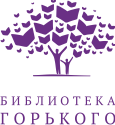 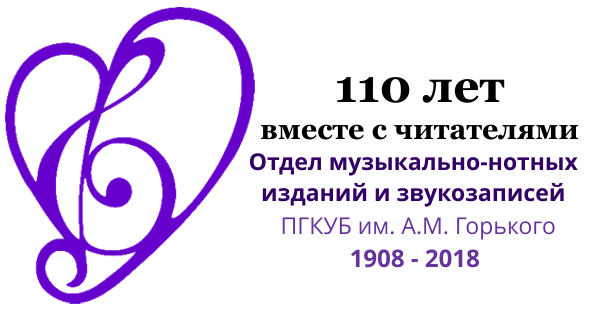 Шаблон регистрации участника игры«Музыкальные гонки в Горьковке»*Если участник младше 18 лет.ФИО участника квестаКонтактный телефонЭлектронная почтаВозраст*Контактная информация одного из родителей или преподавателяСтатус (школьник, студент, др.)Как вы узнали о мероприятии?(увидел на сайте, знакомые посоветовали, др.)С правилами игры «Музыкальные гонки» ознакомлен(а)…Дата регистрации